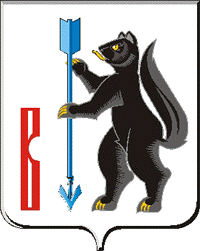 АДМИНИСТРАЦИЯГОРОДСКОГО ОКРУГА ВЕРХОТУРСКИЙП О С Т А Н О В Л Е Н И Еот 15.04.2019г. № 265г. ВерхотурьеО проведении Праздника Весны и Трудав городском округе Верхотурский 1 мая 2019 года	Во исполнение постановления Правительства Свердловской области от 05.04.2016г. № 218-ПП «О подготовке и проведении в Свердловской области мероприятий,  посвященных Празднику  Весны и Труда и субботника по уборке территорий», руководствуясь  Уставом городского округа Верхотурский,ПОСТАНОВЛЯЮ:1.Провести в городском округе Верхотурский 1 мая 2019 года мероприятия, посвящённые Празднику Весны и Труда.2.Утвердить план мероприятий, посвящённых Празднику Весны и Труда в городском округе Верхотурский (прилагается).3.Предложить руководителям предприятий, организаций и учреждений всех форм собственности совместно с профсоюзными комитетами провести торжественные приемы и награждение лучших работников грамотами и ценными подарками, представить к награждению Главой городского округа Верхотурский передовиков производства, принять участие в праздничном  шествии, субботниках по очистке территории.         4.Начальникам территориальных управлений Администрации городского округа Верхотурский совместно с МБУК «Центр культуры» провести праздничные мероприятия на подведомственных территориях.5.Управлению культуры, туризма и молодёжной политики Администрации городского округа Верхотурский (Гайнанова Н.А.) организовать культурную программу согласно плану мероприятий.6.Директору  МБСОУ «Спортивный клуб «Олимп» Постниковой И.Н:1) организовать проведение легкоатлетической эстафеты среди младших школьников 1 Мая и других спортивных мероприятий в соответствии с планом и положением об их проведении;2) согласовать маршрут прохождения эстафеты с Отделом полиции № 33 (дислокация г. Верхотурье) Межмуниципального отдела Министерства внутренних дел России «Новолялинский» (Дружинин В.А.)  и Верхотурским Муниципальным унитарным предприятием «Транспорт» (Созинов С.В.);3) подготовить распоряжение Администрации городского округа Верхотурский о проведении традиционной легкоатлетической эстафеты,  посвященной Дню Победы.7.Комитету экономики и планирования Администрации городского округа Верхотурский (Нарсеева Е.Н.):1) организовать выездную праздничную торговлю в центре города, пунктов общественного питания, работу аттракционов;2) в срок до 24 апреля 2019 года  подготовить схему размещения торговых рядов в соответствии с утвержденным количеством мест для продажи товаров (выполнения работ, оказание услуг);3) в срок до 24 апреля 2019 года предоставить комитету по управлению муниципальным имуществом Администрации городского округа Верхотурский (Лумпова Е.С.) перечень организаций и индивидуальных предпринимателей для заключения договоров аренды земельных участков.8.Комитету по управлению муниципальным имуществом Администрации городского округа Верхотурский (Лумпова Е.С.) в срок до 29 апреля 2019 года подготовить проекты договоров аренды земельных участков и оповестить организации и индивидуальных предпринимателей о готовности договоров аренды земельных участков, предоставляемых для продажи товаров (выполнения работ, оказания услуг).9.Отделу по делам гражданской обороны и чрезвычайным ситуациям Администрации городского округа Верхотурский (Терехов С.И.) совместно с Отделом надзорной деятельности городского округа Верхотурский, Новолялинского городского округа Управления надзорной деятельности и профилактической работы ГУ МЧС России по Свердловской области (Бармин В.А.), Отделом полиции № 33 (дислокация г. Верхотурье) Межмуниципального отдела Министерства внутренних дел России «Новолялинский» (Дружинин В.А.) в срок до 26 апреля 2019 года, провести обследование всех площадок, где запланировано проведение праздничных мероприятий, на предмет антитеррористической защищённости и противопожарной безопасности, с составлением акта.10.Муниципальному унитарному предприятию «Гарант» (Курушин П.В.) обеспечить на городской площади временную установку и последующий вывоз мусорных контейнеров.11.Муниципальному казенному учреждению «Служба заказчика» городского округа Верхотурский (Сидоров В.Н.)  организовать уборку и своевременный вывоз мусора с центральной площади города.12.Организационному отделу Администрации городского округа Верхотурский (Тарамженина О.А.) организовать выписку и выдачу пропусков для осуществления беспрепятственного движения автотранспортных средств по центральной части города.13.Рекомендовать Отделу полиции № 33 (дислокация г. Верхотурье) Межмуниципального отдела Министерства внутренних дел России «Новолялинский» (Дружинин В.А.) обеспечить охрану общественного порядка, установить посты блокирования дорожного движения 1 мая 2019 года с 08:30 до 16:00 часов на улицах г. Верхотурье: Советская-Воинская, Советская-Ершова, Советская-Комсомольская, Комсомольская-Свободы, Комсомольская-К.Маркса, Комсомольская-Ленина, Ленина-Ершова.14.Рекомендовать Верхотурскому району электрических сетей (Смагин А.В.) обеспечить подачу электроэнергии для подключения аттракционов и пунктов питания.15.Рекомендовать Государственному бюджетному учреждению здравоохранения Свердловской области «ЦРБ Верхотурского района» (Полтавский С.Н.) обеспечить медицинское сопровождение в местах проведения мероприятий. 16.Опубликовать настоящее постановление в информационном бюллетене «Верхотурская неделя» и разместить на официальном сайте городского округа Верхотурский.17.Контроль исполнения настоящего постановления оставляю за собой.Главагородского округа Верхотурский 						   А.Г. Лиханов УТВЕРЖДЕНпостановлением Администрациигородского округа Верхотурскийот 15.04.2019г. № 265«О проведении Праздника Весны и Трудав городском округе Верхотурский 1 мая 2019 года»ПЛАН мероприятий, посвященных празднику Весны и Трудав городском округе Верхотурский 1 Мая 2019 года№МероприятиеДата и время проведенияМесто проведения Ответственный 1.Легкоатлетическая эстафета среди учащихся начальных классов10:00Центр городаПостникова И.Н.2.Работа торговых рядов, аттракционовс 11:00Городская площадьНарсеева Е.Н.3.Парад  мототехники12:00по установленному маршруту Администрация,УКТ и МП4.Праздничное шествие трудовых коллективов, общественных организаций, профсоюзов «Когда мы едины, мы непобедимы!»12:00-12:15по установленному маршруту Администрация,УКТ и МП5.Праздничный  концерт, посвященный празднику Весны и Труда «Первомай встречаем все» (поздравление Главы городского округа Верхотурский, награждение «Человек труда») 12:15-14:00Городская площадь      УКТ и МП6.Выступление  «Рок-группы «#Всегда17»14:00Городская площадь      УКТ и МП7.Демонстрация «Миллиард»17:00Центр культуры УКТ и МП8.Отчётный  концерт народного коллектива хореографического ансамбля «Гномы»  1-2 мая15:00Центр культурыРепицына Н.В.